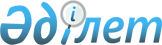 О некоторых вопросах передачи государственного имущества из республиканской собственности в коммунальную собственностьПостановление Правительства Республики Казахстан от 21 июля 2014 года № 806

      В соответствии с постановлением Правительства Республики Казахстан от 1 июня 2011 года № 616 «Об утверждении Правил передачи государственного имущества, закрепленного за государственными юридическими лицами, из одного вида государственной собственности в другой» Правительство Республики Казахстан ПОСТАНОВЛЯЕТ:



      1. Передать в установленном законодательством порядке из республиканской собственности с баланса Республиканского государственного предприятия на праве хозяйственного ведения «Северо-Казахстанский государственный университет имени Манаша Козыбаева» Министерства образования и науки Республики Казахстан в коммунальную собственность Северо-Казахстанской области здание со складом, расположенное по адресу: Северо-Казахстанская область, город Петропавловск, улица Пионерская, дом № 34, общей площадью 2597,2 квадратных метра.



      2. Комитету государственного имущества и приватизации Министерства финансов Республики Казахстан совместно с акиматом Северо-Казахстанской области и Министерством образования и науки Республики Казахстан в установленном законодательством порядке осуществить необходимые организационные мероприятия по приему-передаче имущества, указанного в пункте 1 настоящего постановления.



      3. Настоящее постановление вводится в действие со дня его подписания.      Премьер-Министр

      Республики Казахстан                       К. Масимов
					© 2012. РГП на ПХВ «Институт законодательства и правовой информации Республики Казахстан» Министерства юстиции Республики Казахстан
				